       	 基督復臨安息日會  元朗三育幼稚園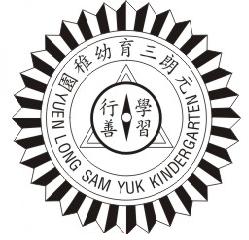 YUEN LONG SAM YUK KINDERGARTEN OF SEVENTH-DAY ADVENTISTS 香港新界元朗青山公路元朗段265-267號(鄰近元朗廣場)  265-267 Castle Peak Road, Yuen Long, N.T. H.K.  TEL: 2476 3356  Fax: 2478 9952  E-mail: principal@ylsyk.edu.hk  Web site: www.ylsyk.edu.hk培養幼兒敬神愛人，建立自信，積極進取，發揮潛能，將來服務社群。20____-20____年度轉讀上午班 / 下午班申請表本人子女 (姓名): _____________________ 性別: _____________________現就讀 貴園 上午  /  下午 (_________________班)。現為子女申請：□由上午班轉讀下午班□由下午班轉讀上午班申請原因:________________________________________________________，證明文件(如有需要): □社會福利署□醫生證明□其他:__________________________________________________________